Les élèves du club scientifique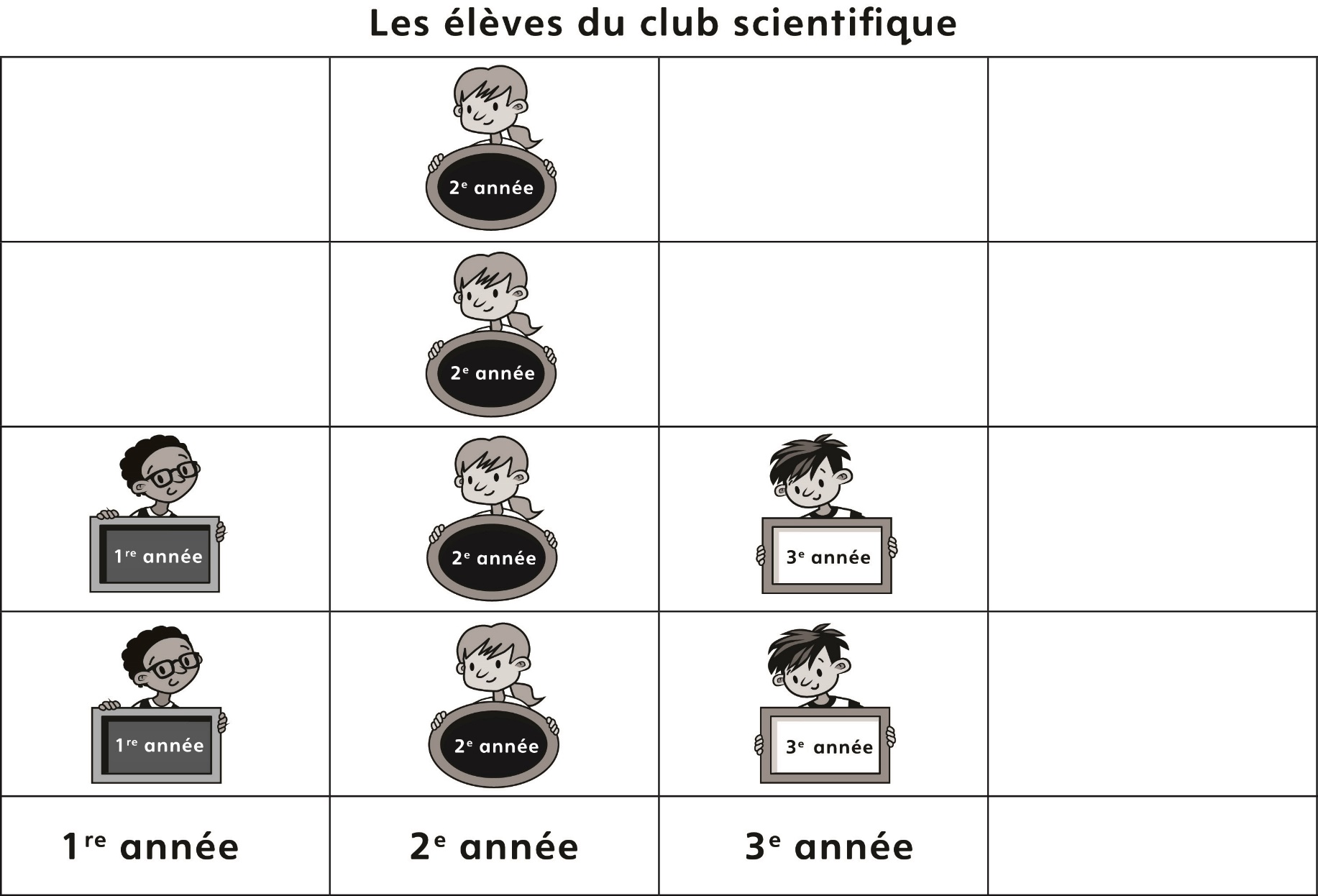 